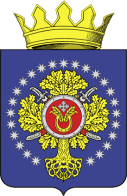 УРЮПИНСКИЙ МУНИЦИПАЛЬНЫЙ РАЙОНВОЛГОГРАДСКОЙ ОБЛАСТИУРЮПИНСКАЯ  РАЙОННАЯ  ДУМАР  Е  Ш  Е  Н  И  Е03 июня 2022 года                             № 379 О внесении изменений в Правила землепользования и застройки Петровского сельского поселения Урюпинского муниципального района Волгоградской области, утвержденные решением Урюпинской районной Думы от 19 декабря 2018 года № 53/508        Рассмотрев обращение главы Урюпинского муниципального района о внесении изменений в Правила землепользования и застройки Петровского сельского поселения Урюпинского муниципального района Волгоградской области, утвержденные решением Урюпинской районной Думы от 19 декабря 2018 года № 53/508 «Об утверждении Правил землепользования и застройки Петровского сельского поселения Урюпинского муниципального района Волгоградской области» (в редакции решений Урюпинской районной Думы от 23 декабря 2019 года № 4/47 и от 29 мая 2020 года № 91), в соответствии со статьями 20, 30 и 33 Градостроительного кодекса Российской Федерации, Приказом Федеральной службы государственной регистрации, кадастра и картографии от 10 ноября 2020 года № П/0412 «Об утверждении классификатора видов разрешенного использования земельных участков» (в редакции Приказов Росреестра от 20 апреля 2021 года № П/0166, от 30 июля 2021 года № П/0326, от 16 сентября 2021 года № П/0414), пунктом 5 части 3 статьи 5 Устава Урюпинского муниципального района Волгоградской области, Урюпинская районная Дума РЕШИЛА:        1. Внести в Правила землепользования и застройки Петровского сельского поселения Урюпинского муниципального района Волгоградской области (далее – Правила) следующие изменения:        1.1. Пункт 2 части 3 статьи 16 исключить;        1.2. Статью 17 исключить;        1.3. В строке 4 раздела «Основные виды разрешенного использования» таблицы в части 1 статьи 21 слово «Склады» заменить словом «Склад».        2. Опубликовать настоящее решение в информационном бюллетене администрации Урюпинского муниципального района «Районные ведомости» и разместить на официальном сайте администрации Урюпинского муниципального района в сети «Интернет».         3. Настоящее решение вступает в силу со дня опубликования в информационном бюллетене администрации Урюпинского муниципального района «Районные ведомости».        4. Направить настоящее решение главе Урюпинского муниципального района для подписания и опубликования в установленном порядке.              Председатель		                                           ГлаваУрюпинской районной Думы 	   Урюпинского муниципального района                         Т.Е. Матыкина					   А.Ю. Максимов